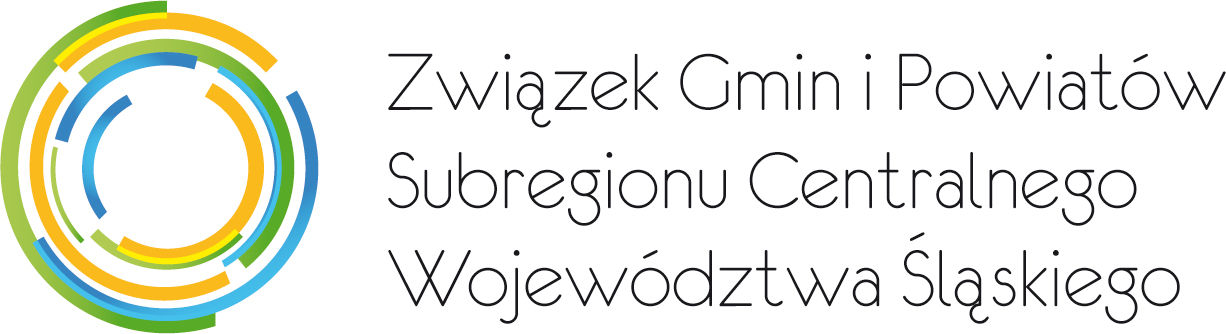 ZSC.125.11.2020Zarządzenie organizacyjne nr 92/2020Dyrektora Biura Związku Subregionu Centralnegoz dnia 30 grudnia 2020 r.w sprawie: przeprowadzenia inwentaryzacji środków trwałych orazwartości niematerialnych i prawnych ZwiązkuDziałając na podstawie § 23 ust. 1 pkt. 3) Statutu Związku Gmin i Powiatów Subregionu Centralnego Województwa Śląskiego, przyjętego uchwałą Walnego Zebrania Członków Związku Gmin i Powiatów Subregionu Centralnego Województwa Śląskiego nr 2/2013 z dnia 3 października 2013 roku z późn. zm.zarządzam:Zgodnie z art. 26 i art. 27 ustawy o rachunkowości z dnia 29 września 1994 roku (Dz. U. z 2019 r. poz. 351, 1495, 1571, 1655, 1680, z 2020 r. poz. 568, 2122, 2123.) zarządzam przeprowadzenie rocznej inwentaryzacji środków trwałych  oraz wartości niematerialnych i prawnych Związku za rok 2020.Do wykonania czynności inwentaryzacyjnych powołuje się Komisję Inwentaryzacyjną w składzie: Przewodniczący: Agnieszka JuszczykCzłonek :	   Anna DobrasCzłonek: 	   Marta Frej Ustala się, iż inwentaryzację środków trwałych oraz wartości niematerialnych i prawnych w drodze spisu z natury przeprowadzić wg stanu na dzień 31 grudnia 2020 r.Komisja Inwentaryzacyjna dokona spisu z natury w obecności osób materialnie odpowiedzialnych za powierzone mienie.Osoby powołane do przeprowadzenia inwentaryzacji ponoszą pełną odpowiedzialność 
za właściwe oraz zgodne z przepisami jej przeprowadzenie.Nadzór nad wykonaniem niniejszego zarządzenia sprawuję osobiście.Zarządzenie wchodzi w życie z dniem podpisania.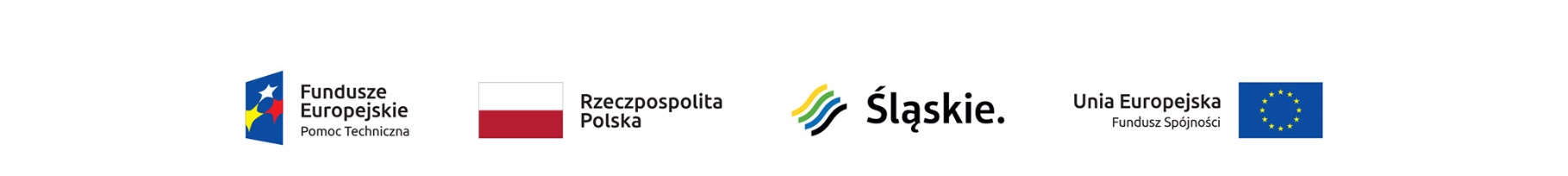 